Formularz ofertowyW postępowaniu na adaptację systemu recyrkulowanego do podchowu okonia na potrzeby realizacji projektu nr 00002-6521.1-OR1400004/17/20 pt. „Dywersyfikacja produkcyjnej funkcji stawów ziemnych w oparciu o semi-intensywny wychów okonia” (PRO-PERCH) współfinansowanego ze środków Unii Europejskiej w ramach Programu Operacyjnego „Rybactwo i Morze” na lata 2014-2020.Dane wykonawcyPrzedmiot zamówienia:Adaptacja systemu recyrkulowanego do podchowu okonia na potrzeby realizacji projektu nr 00002-6521.1-OR1400004/17/20 pt. „Dywersyfikacja produkcyjnej funkcji stawów ziemnych w oparciu o semi-intensywny wychów okonia” (PRO-PERCH) współfinansowanego ze środków Unii Europejskiej w ramach Programu Operacyjnego „Rybactwo i Morze” na lata 2014-2020.Cena ofertowa:Podana w ofercie cena powinna zawierać wszystkie składniki niezbędne w celu dostarczenia zamówienia do siedziby Zamawiającego.Termin realizacji zamówienia:Oświadczam, że nie podlegam wykluczeniu z postępowania na podstawie art. 7 ust.1 ustawy z dnia 13 kwietnia 2022 r. o szczególnych rozwiązaniach w zakresie przeciwdziałania wspieraniu agresji na Ukrainę oraz służących ochronie bezpieczeństwa narodowego.…………………………………					       …………………………………          pieczęć Wykonawcy						data i podpisZałącznik nr 1 do formularza ofertowegoOpis przedmiotu zamówieniaAdaptacja systemu recyrkulowanego do podchowu okonia:Zakres prac wg schematu (załącznik) Użytkownika:sprzedaż i montaż 12 kwadratowych zbiorników do hodowli ryb o pojemności ok. 0,25 m3 i wymiarach 70 cm × 74 cm × 75 cm (długość × szerokość × wysokość) zestawionych w system recyrkulowany;przyłączenie zbiorników do funkcjonującego w sali 040 w Centrum Akwakultury i Inżynierii Ekologicznej UWM przy ul. Warszawskiej 117A w Olsztynie systemu filtrującego i mikrosita;wykonanie przyłączy hydraulicznych do zasilania i odprowadzania wody ze zbiorników spełniających wymagania higieniczne;sprawdzenie szczelności i poprawności funkcjonowania zmodernizowanego układu;sporządzenie dokumentacji powykonawczej wg schematu.Okres gwarancji: minimum 12 m-cy.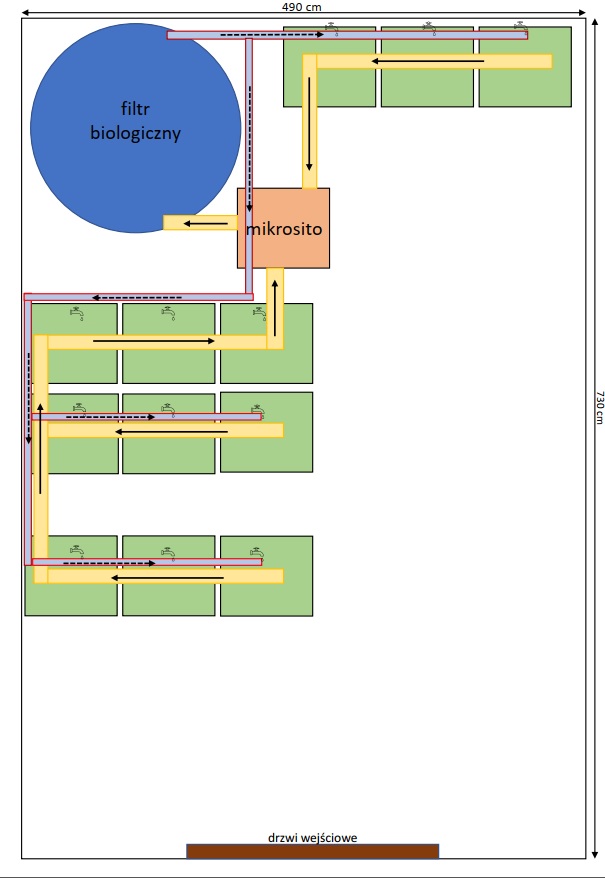 Załącznik nr 1 do formularza ofertowegoDane firmy:								………………………. 2023 r.Oświadczenie o braku powiązań osobowych i kapitałowychW odpowiedzi na ogłoszenie dotyczące produkcji filmów oraz spotu wraz z kampanią promocyjną w Internecie na potrzeby realizacji projektu nr 00002-6521.1-OR1400004/17/20 pt. „Dywersyfikacja produkcyjnej funkcji stawów ziemnych w oparciu o semi-intensywny wychów okonia” (PRO-PERCH) współfinansowanego ze środków Unii Europejskiej w ramach Programu Operacyjnego „Rybactwo i Morze” na lata 2014-2020, oświadczam(y), że nie jestem(eśmy) powiązany(i) z Zamawiającym osobowo lub kapitałowo.Przez powiązania kapitałowe lub osobowe rozumie się wzajemne powiązania między Zamawiającym lub osobami upoważnionymi do zaciągania zobowiązań w imieniu Zamawiającego lub osobami wykonującymi w imieniu Zamawiającego czynności związane z przygotowaniem i przeprowadzaniem procedury wyboru Wykonawcy, a Wykonawcą, polegające w szczególności na:uczestniczeniu w spółce, jako wspólnik spółki cywilnej lub spółki osobowej,posiadaniu co najmniej 10% udziałów lub akcji,pełnieniu funkcji członka organu nadzorczego lub zarządzającego, prokurenta, pełnomocnika,pozostawaniu w związku małżeńskim, w stosunku pokrewieństwa lub powinowactwa w linii prostej, pokrewieństwa drugiego stopnia lub powinowactwa drugiego stopnia w linii bocznej lub w stosunku przysposobienia, opieki lub kurateli.data i podpisupoważnionego przedstawiciela WykonawcyOsoba upoważniona do reprezentowania WykonawcyNazwa WykonawcyAdres WykonawcyOsoba odpowiedzialna za kontakty z ZamawiającymAdres e-mail i telefon dotyczący kontaktów bieżących Łączna cena ofertowa nettoStawka VATŁączna cena ofertowa bruttoTermin realizacji zamówienia60 dni od podpisania umowy